СОВЕТ  ДЕПУТАТОВ ДОБРИНСКОГО МУНИЦИПАЛЬНОГО РАЙОНАЛипецкой области4-я сессия V-го созываРЕШЕНИЕ18.12.2013г.                                       п.Добринка	                                   № 30-рс О прогнозном плане (программе)приватизации муниципального имущества Добринского муниципального района на 2014 год	Рассмотрев проект прогнозного плана (программы) приватизации   муниципального имущества Добринского муниципального района на 2014 год, представленный администрацией Добринского муниципального района,  руководствуясь Федеральным Законом от 21.12.2001г. №178-ФЗ «О приватизации государственного и муниципального имущества», ст.26 Устава Добринского муниципального района, учитывая решение постоянной комиссии по экономике, бюджету, муниципальной собственности и социальным вопросам, Совет депутатов Добринского муниципального района	РЕШИЛ:	1.Утвердить прогнозный план (программу) приватизации муниципального имущества Добринского муниципального района на 2014 год согласно приложению.	2.Направить указанный нормативный правовой акт главе Добринского муниципального района для подписания и официального опубликования.	3.Настоящее решение вступает в силу со дня его принятия.Председатель Совета депутатовДобринского муниципального района 				В.А.Максимов                            Приложение						          		к решению Совета депутатов						          	Добринского муниципального района	    от 18.12.2013г. № 30-рсГлава Добринского муниципального района                                                        В.В.Тонких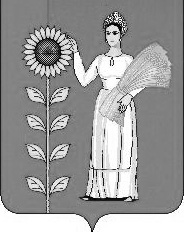 № п/пНаименование имуществаМесто расположениеХарактер объектаПредложение срока приватизации123451.Транспортное средство: марка, модель ТС-ГАЗ-33023Наименование (тип ТС) – грузовойИдентификационный номер  (VIN) – ХТН33023031914346.Год изготовления ТС-2003.Цвет кузова (кабины, прицепа) -снежно-белый.Липецкая область, п.ДобринкаКатегория ТС-В1 квартал